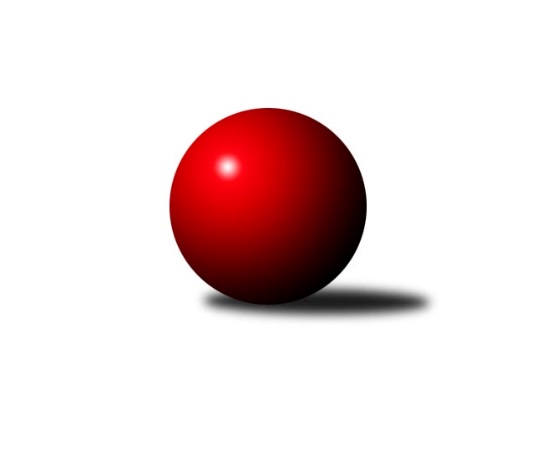 Č.13Ročník 2019/2020	1.2.2020 1. KLZ 2019/2020Statistika 13. kolaTabulka družstev:		družstvo	záp	výh	rem	proh	skore	sety	průměr	body	plné	dorážka	chyby	1.	KK Slavia Praha	14	12	1	1	81.0 : 31.0 	(204.5 : 131.5)	3356	25	2228	1128	22.9	2.	KK Slovan Rosice	13	12	0	1	80.5 : 23.5 	(199.5 : 112.5)	3361	24	2224	1137	16.8	3.	SKK Náchod	13	9	1	3	67.0 : 37.0 	(176.0 : 136.0)	3273	19	2194	1079	26.1	4.	TJ Spartak Přerov	14	8	2	4	59.5 : 52.5 	(164.5 : 171.5)	3206	18	2152	1054	29.9	5.	SKK Rokycany	13	6	1	6	47.0 : 57.0 	(141.5 : 170.5)	3277	13	2195	1082	29.1	6.	TJ Valašské Meziříčí	13	6	0	7	49.5 : 54.5 	(145.5 : 166.5)	3271	12	2201	1070	29.2	7.	KK PSJ Jihlava	13	5	1	7	52.0 : 52.0 	(153.0 : 159.0)	3240	11	2189	1050	37.8	8.	KK Blansko	13	5	1	7	48.5 : 55.5 	(162.5 : 149.5)	3241	11	2172	1069	31.2	9.	KK Zábřeh	13	4	0	9	41.0 : 63.0 	(143.0 : 169.0)	3165	8	2157	1009	36.7	10.	KC Zlín	13	3	1	9	40.0 : 64.0 	(137.0 : 175.0)	3168	7	2147	1021	40.9	11.	TJ Sokol Duchcov	14	2	3	9	39.0 : 73.0 	(149.5 : 186.5)	3237	7	2184	1053	34.8	12.	KK Konstruktiva Praha	14	2	1	11	35.0 : 77.0 	(143.5 : 192.5)	3140	5	2149	991	37.3Tabulka doma:		družstvo	záp	výh	rem	proh	skore	sety	průměr	body	maximum	minimum	1.	KK Slovan Rosice	7	7	0	0	47.5 : 8.5 	(112.5 : 55.5)	3397	14	3517	3284	2.	KK Slavia Praha	7	6	1	0	43.0 : 13.0 	(102.5 : 65.5)	3411	13	3578	3306	3.	SKK Náchod	6	5	1	0	37.0 : 11.0 	(84.5 : 59.5)	3352	11	3401	3268	4.	SKK Rokycany	7	5	0	2	32.0 : 24.0 	(83.5 : 84.5)	3328	10	3438	3121	5.	TJ Spartak Přerov	7	4	1	2	31.5 : 24.5 	(84.0 : 84.0)	3289	9	3359	3174	6.	KK Blansko	6	4	0	2	30.0 : 18.0 	(81.0 : 63.0)	3290	8	3406	3087	7.	KK PSJ Jihlava	7	4	0	3	34.0 : 22.0 	(94.0 : 74.0)	3202	8	3281	3104	8.	KK Zábřeh	7	4	0	3	30.0 : 26.0 	(83.5 : 84.5)	3208	8	3264	3154	9.	TJ Valašské Meziříčí	6	3	0	3	25.0 : 23.0 	(70.0 : 74.0)	3278	6	3360	3085	10.	TJ Sokol Duchcov	7	2	2	3	24.0 : 32.0 	(80.0 : 88.0)	3301	6	3471	3179	11.	KC Zlín	6	2	1	3	23.0 : 25.0 	(68.0 : 76.0)	3063	5	3118	3008	12.	KK Konstruktiva Praha	7	2	0	5	23.0 : 33.0 	(82.0 : 86.0)	3163	4	3241	3115Tabulka venku:		družstvo	záp	výh	rem	proh	skore	sety	průměr	body	maximum	minimum	1.	KK Slavia Praha	7	6	0	1	38.0 : 18.0 	(102.0 : 66.0)	3348	12	3492	3180	2.	KK Slovan Rosice	6	5	0	1	33.0 : 15.0 	(87.0 : 57.0)	3355	10	3437	3246	3.	TJ Spartak Přerov	7	4	1	2	28.0 : 28.0 	(80.5 : 87.5)	3194	9	3499	2905	4.	SKK Náchod	7	4	0	3	30.0 : 26.0 	(91.5 : 76.5)	3262	8	3366	3137	5.	TJ Valašské Meziříčí	7	3	0	4	24.5 : 31.5 	(75.5 : 92.5)	3269	6	3373	3197	6.	KK PSJ Jihlava	6	1	1	4	18.0 : 30.0 	(59.0 : 85.0)	3246	3	3350	3148	7.	SKK Rokycany	6	1	1	4	15.0 : 33.0 	(58.0 : 86.0)	3269	3	3367	3136	8.	KK Blansko	7	1	1	5	18.5 : 37.5 	(81.5 : 86.5)	3234	3	3346	3054	9.	KC Zlín	7	1	0	6	17.0 : 39.0 	(69.0 : 99.0)	3183	2	3357	3071	10.	TJ Sokol Duchcov	7	0	1	6	15.0 : 41.0 	(69.5 : 98.5)	3228	1	3381	3059	11.	KK Konstruktiva Praha	7	0	1	6	12.0 : 44.0 	(61.5 : 106.5)	3137	1	3276	2897	12.	KK Zábřeh	6	0	0	6	11.0 : 37.0 	(59.5 : 84.5)	3158	0	3257	2995Tabulka podzimní části:		družstvo	záp	výh	rem	proh	skore	sety	průměr	body	doma	venku	1.	KK Slavia Praha	12	11	0	1	71.0 : 25.0 	(176.0 : 112.0)	3355	22 	6 	0 	0 	5 	0 	1	2.	KK Slovan Rosice	11	10	0	1	66.5 : 21.5 	(167.0 : 97.0)	3365	20 	6 	0 	0 	4 	0 	1	3.	SKK Náchod	11	7	1	3	56.0 : 32.0 	(151.5 : 112.5)	3292	15 	4 	1 	0 	3 	0 	3	4.	TJ Spartak Přerov	11	6	1	4	43.5 : 44.5 	(122.5 : 141.5)	3246	13 	2 	1 	2 	4 	0 	2	5.	KK PSJ Jihlava	11	5	1	5	47.0 : 41.0 	(132.0 : 132.0)	3242	11 	4 	0 	1 	1 	1 	4	6.	SKK Rokycany	11	5	1	5	38.0 : 50.0 	(116.5 : 147.5)	3260	11 	4 	0 	2 	1 	1 	3	7.	TJ Valašské Meziříčí	11	5	0	6	40.5 : 47.5 	(126.5 : 137.5)	3270	10 	3 	0 	2 	2 	0 	4	8.	KK Blansko	11	4	1	6	42.5 : 45.5 	(140.5 : 123.5)	3224	9 	3 	0 	2 	1 	1 	4	9.	KC Zlín	11	3	1	7	35.0 : 53.0 	(115.0 : 149.0)	3182	7 	2 	1 	3 	1 	0 	4	10.	TJ Sokol Duchcov	11	2	3	6	33.0 : 55.0 	(116.0 : 148.0)	3213	7 	2 	2 	2 	0 	1 	4	11.	KK Zábřeh	11	3	0	8	34.0 : 54.0 	(122.0 : 142.0)	3157	6 	3 	0 	3 	0 	0 	5	12.	KK Konstruktiva Praha	12	1	1	10	29.0 : 67.0 	(122.5 : 165.5)	3128	3 	1 	0 	5 	0 	1 	5Tabulka jarní části:		družstvo	záp	výh	rem	proh	skore	sety	průměr	body	doma	venku	1.	TJ Spartak Přerov	3	2	1	0	16.0 : 8.0 	(42.0 : 30.0)	3123	5 	2 	0 	0 	0 	1 	0 	2.	KK Slovan Rosice	2	2	0	0	14.0 : 2.0 	(32.5 : 15.5)	3359	4 	1 	0 	0 	1 	0 	0 	3.	SKK Náchod	2	2	0	0	11.0 : 5.0 	(24.5 : 23.5)	3267	4 	1 	0 	0 	1 	0 	0 	4.	KK Slavia Praha	2	1	1	0	10.0 : 6.0 	(28.5 : 19.5)	3392	3 	0 	1 	0 	1 	0 	0 	5.	SKK Rokycany	2	1	0	1	9.0 : 7.0 	(25.0 : 23.0)	3398	2 	1 	0 	0 	0 	0 	1 	6.	TJ Valašské Meziříčí	2	1	0	1	9.0 : 7.0 	(19.0 : 29.0)	3199	2 	0 	0 	1 	1 	0 	0 	7.	KK Zábřeh	2	1	0	1	7.0 : 9.0 	(21.0 : 27.0)	3210	2 	1 	0 	0 	0 	0 	1 	8.	KK Blansko	2	1	0	1	6.0 : 10.0 	(22.0 : 26.0)	3364	2 	1 	0 	0 	0 	0 	1 	9.	KK Konstruktiva Praha	2	1	0	1	6.0 : 10.0 	(21.0 : 27.0)	3226	2 	1 	0 	0 	0 	0 	1 	10.	KC Zlín	2	0	0	2	5.0 : 11.0 	(22.0 : 26.0)	3125	0 	0 	0 	0 	0 	0 	2 	11.	KK PSJ Jihlava	2	0	0	2	5.0 : 11.0 	(21.0 : 27.0)	3164	0 	0 	0 	2 	0 	0 	0 	12.	TJ Sokol Duchcov	3	0	0	3	6.0 : 18.0 	(33.5 : 38.5)	3271	0 	0 	0 	1 	0 	0 	2 Zisk bodů pro družstvo:		jméno hráče	družstvo	body	zápasy	v %	dílčí body	sety	v %	1.	Natálie Topičová 	KK Slovan Rosice 	13.0	/	13	(100%)	43.5	/	52	(84%)	2.	Olga Hejhalová 	KK Slavia Praha 	12.0	/	14	(86%)	44	/	56	(79%)	3.	Martina Hrdinová 	SKK Náchod  	11.0	/	12	(92%)	39	/	48	(81%)	4.	Lucie Vaverková 	KK Slovan Rosice 	11.0	/	13	(85%)	38	/	52	(73%)	5.	Jana Braunová 	KK PSJ Jihlava 	11.0	/	12	(92%)	35	/	48	(73%)	6.	Simona Koutníková 	TJ Sokol Duchcov  	10.0	/	13	(77%)	33.5	/	52	(64%)	7.	Vlasta Kohoutová 	KK Slavia Praha 	9.0	/	14	(64%)	32.5	/	56	(58%)	8.	Michaela Provazníková 	SKK Rokycany 	9.0	/	13	(69%)	32	/	52	(62%)	9.	Helena Gruszková 	KK Slavia Praha 	9.0	/	11	(82%)	28	/	44	(64%)	10.	Aneta Cvejnová 	SKK Náchod  	9.0	/	12	(75%)	25.5	/	48	(53%)	11.	Lenka Kalová 	KK Blansko  	8.5	/	13	(65%)	32.5	/	52	(63%)	12.	Edita Koblížková 	KK Konstruktiva Praha 	8.0	/	13	(62%)	32.5	/	52	(63%)	13.	Zuzana Machalová 	TJ Spartak Přerov 	8.0	/	10	(80%)	25.5	/	40	(64%)	14.	Markéta Vlčková 	TJ Valašské Meziříčí 	8.0	/	10	(80%)	24	/	40	(60%)	15.	Alena Kantnerová 	KK Slovan Rosice 	7.5	/	11	(68%)	28	/	44	(64%)	16.	Nikol Plačková 	TJ Sokol Duchcov  	7.0	/	13	(54%)	30	/	52	(58%)	17.	Lucie Nevřivová 	KK Blansko  	7.0	/	9	(78%)	29	/	36	(81%)	18.	Jitka Killarová 	KK Zábřeh 	7.0	/	11	(64%)	27.5	/	44	(63%)	19.	Vladimíra Malinská 	KK Slavia Praha 	7.0	/	11	(64%)	27	/	44	(61%)	20.	Šárka Marková 	KK Slavia Praha 	7.0	/	10	(70%)	26.5	/	40	(66%)	21.	Lenka Horňáková 	KK Zábřeh 	7.0	/	12	(58%)	26.5	/	48	(55%)	22.	Petra Najmanová 	KK Konstruktiva Praha 	7.0	/	11	(64%)	26	/	44	(59%)	23.	Helena Daňková 	KK Blansko  	7.0	/	13	(54%)	26	/	52	(50%)	24.	Barbora Janyšková 	TJ Spartak Přerov 	7.0	/	12	(58%)	24.5	/	48	(51%)	25.	Nikola Tatoušková 	KK Slovan Rosice 	7.0	/	8	(88%)	23	/	32	(72%)	26.	Lenka Findejsová 	SKK Rokycany 	7.0	/	11	(64%)	22.5	/	44	(51%)	27.	Karolína Derahová 	KK PSJ Jihlava 	7.0	/	11	(64%)	22.5	/	44	(51%)	28.	Lenka Concepción 	KK PSJ Jihlava 	7.0	/	11	(64%)	20.5	/	44	(47%)	29.	Zdeňka Ševčíková 	KK Blansko  	6.5	/	13	(50%)	29.5	/	52	(57%)	30.	Ivana Marančáková 	TJ Valašské Meziříčí 	6.5	/	13	(50%)	27	/	52	(52%)	31.	Jana Čiháková 	KK Konstruktiva Praha 	6.0	/	13	(46%)	27.5	/	52	(53%)	32.	Monika Pavelková 	TJ Spartak Přerov 	6.0	/	11	(55%)	25.5	/	44	(58%)	33.	Nikola Portyšová 	SKK Náchod  	6.0	/	11	(55%)	23	/	44	(52%)	34.	Michaela Beňová 	TJ Spartak Přerov 	6.0	/	9	(67%)	21	/	36	(58%)	35.	Kateřina Majerová 	SKK Náchod  	6.0	/	10	(60%)	21	/	40	(53%)	36.	Bohdana Jankových 	KC Zlín 	6.0	/	10	(60%)	20.5	/	40	(51%)	37.	Ivana Kaanová 	KK Slavia Praha 	6.0	/	9	(67%)	19	/	36	(53%)	38.	Anna Štraufová 	KK Slovan Rosice 	6.0	/	7	(86%)	18.5	/	28	(66%)	39.	Pavlína Procházková 	TJ Spartak Přerov 	5.5	/	14	(39%)	28	/	56	(50%)	40.	Eliška Petrů 	KK Blansko  	5.5	/	9	(61%)	20	/	36	(56%)	41.	Pavla Čípová 	TJ Valašské Meziříčí 	5.5	/	8	(69%)	15	/	32	(47%)	42.	Adéla Pechová 	TJ Sokol Duchcov  	5.0	/	12	(42%)	27	/	48	(56%)	43.	Martina Zimáková 	KC Zlín 	5.0	/	12	(42%)	24	/	48	(50%)	44.	Lenka Kubová 	KK Zábřeh 	5.0	/	12	(42%)	22	/	48	(46%)	45.	Nina Brožková 	SKK Náchod  	5.0	/	9	(56%)	21.5	/	36	(60%)	46.	Michaela Kučerová 	KK Slavia Praha 	5.0	/	11	(45%)	21.5	/	44	(49%)	47.	Romana Švubová 	KK Zábřeh 	5.0	/	12	(42%)	21.5	/	48	(45%)	48.	Terezie Krákorová 	SKK Rokycany 	5.0	/	10	(50%)	20.5	/	40	(51%)	49.	Šárka Dvořáková 	KK PSJ Jihlava 	5.0	/	9	(56%)	20	/	36	(56%)	50.	Michaela Matlachová 	KC Zlín 	5.0	/	8	(63%)	19.5	/	32	(61%)	51.	Martina Janyšková 	TJ Spartak Přerov 	5.0	/	10	(50%)	17.5	/	40	(44%)	52.	Lenka Menšíková 	KC Zlín 	5.0	/	10	(50%)	17.5	/	40	(44%)	53.	Linda Lidman 	SKK Rokycany 	5.0	/	7	(71%)	16	/	28	(57%)	54.	Nikola Tobolová 	TJ Valašské Meziříčí 	5.0	/	5	(100%)	13.5	/	20	(68%)	55.	Petra Dočkalová 	KK PSJ Jihlava 	5.0	/	6	(83%)	13	/	24	(54%)	56.	Kristýna Štreitová 	TJ Valašské Meziříčí 	4.5	/	7	(64%)	15	/	28	(54%)	57.	Šárka Majerová 	SKK Náchod  	4.0	/	9	(44%)	22	/	36	(61%)	58.	Andrea Axmanová 	KK Slovan Rosice 	4.0	/	11	(36%)	21	/	44	(48%)	59.	Anna Mašlaňová 	TJ Spartak Přerov 	4.0	/	13	(31%)	20	/	52	(38%)	60.	Iva Rosendorfová 	KK Slovan Rosice 	4.0	/	8	(50%)	15	/	32	(47%)	61.	Natálie Trochtová 	KC Zlín 	4.0	/	6	(67%)	13.5	/	24	(56%)	62.	Barbora Ambrová 	TJ Sokol Duchcov  	3.0	/	12	(25%)	17.5	/	48	(36%)	63.	Denisa Pytlíková 	SKK Rokycany 	3.0	/	7	(43%)	16	/	28	(57%)	64.	Kamila Chládková 	KK Zábřeh 	3.0	/	12	(25%)	16	/	48	(33%)	65.	Tereza Chlumská 	KK Konstruktiva Praha 	3.0	/	11	(27%)	15.5	/	44	(35%)	66.	Marie Chlumská 	KK Konstruktiva Praha 	3.0	/	11	(27%)	15	/	44	(34%)	67.	Veronika Horková 	SKK Rokycany 	3.0	/	12	(25%)	14.5	/	48	(30%)	68.	Šárka Vacková 	KK PSJ Jihlava 	3.0	/	7	(43%)	14	/	28	(50%)	69.	Marcela Balvínová 	KK Zábřeh 	3.0	/	8	(38%)	14	/	32	(44%)	70.	Petra Šustková 	KC Zlín 	3.0	/	6	(50%)	11.5	/	24	(48%)	71.	Ludmila Johnová 	KK Konstruktiva Praha 	3.0	/	4	(75%)	10	/	16	(63%)	72.	Klára Tobolová 	TJ Valašské Meziříčí 	2.0	/	10	(20%)	18	/	40	(45%)	73.	Michaela Bagári 	TJ Valašské Meziříčí 	2.0	/	10	(20%)	13.5	/	40	(34%)	74.	Adriana Svobodová 	KC Zlín 	2.0	/	7	(29%)	12.5	/	28	(45%)	75.	Eliška Boučková 	SKK Náchod  	2.0	/	5	(40%)	10	/	20	(50%)	76.	Zuzana Slovenčíková 	KC Zlín 	2.0	/	5	(40%)	9	/	20	(45%)	77.	Daniela Pochylová 	SKK Rokycany 	2.0	/	9	(22%)	9	/	36	(25%)	78.	Soňa Lahodová 	KK Blansko  	2.0	/	6	(33%)	8	/	24	(33%)	79.	Aneta Ondovčáková 	KK Slovan Rosice 	2.0	/	3	(67%)	6	/	12	(50%)	80.	Olga Ollingerová 	KK Zábřeh 	2.0	/	2	(100%)	4	/	8	(50%)	81.	Eva Rosendorfská 	KK PSJ Jihlava 	1.0	/	8	(13%)	8.5	/	32	(27%)	82.	Simona Matulová 	KK PSJ Jihlava 	1.0	/	4	(25%)	7	/	16	(44%)	83.	Natálie Součková 	KK Blansko  	1.0	/	5	(20%)	7	/	20	(35%)	84.	Jana Navláčilová 	TJ Valašské Meziříčí 	1.0	/	5	(20%)	7	/	20	(35%)	85.	Monika Radová 	TJ Sokol Duchcov  	1.0	/	7	(14%)	7	/	28	(25%)	86.	Kateřina Kotoučová 	KK Konstruktiva Praha 	1.0	/	8	(13%)	7	/	32	(22%)	87.	Lucie Vrbatová 	TJ Sokol Duchcov  	1.0	/	3	(33%)	5.5	/	12	(46%)	88.	Martina Melchertová 	KK PSJ Jihlava 	1.0	/	5	(20%)	5.5	/	20	(28%)	89.	Pavlína Kubitová 	TJ Sokol Duchcov  	1.0	/	2	(50%)	4	/	8	(50%)	90.	Dana Uhříková 	TJ Valašské Meziříčí 	1.0	/	3	(33%)	4	/	12	(33%)	91.	Štěpánka Vytisková 	SKK Rokycany 	1.0	/	4	(25%)	4	/	16	(25%)	92.	Eva Dosedlová 	KK Slovan Rosice 	1.0	/	1	(100%)	3	/	4	(75%)	93.	Markéta Hofmanová 	TJ Sokol Duchcov  	1.0	/	1	(100%)	3	/	4	(75%)	94.	Naděžda Dobešová 	KK Slovan Rosice 	1.0	/	1	(100%)	2.5	/	4	(63%)	95.	Denisa Nálevková 	SKK Náchod  	1.0	/	1	(100%)	2.5	/	4	(63%)	96.	Dita Trochtová 	KC Zlín 	1.0	/	5	(20%)	2.5	/	20	(13%)	97.	Růžena Svobodová 	TJ Sokol Duchcov  	0.0	/	11	(0%)	9	/	44	(20%)	98.	Dana Wiedermannová 	KK Zábřeh 	0.0	/	7	(0%)	8.5	/	28	(30%)	99.	Ivana Hrouzová 	KK Blansko  	0.0	/	6	(0%)	5.5	/	24	(23%)	100.	Dana Musilová 	KK Blansko  	0.0	/	3	(0%)	4	/	12	(33%)	101.	Miroslava Žáková 	TJ Sokol Duchcov  	0.0	/	2	(0%)	3	/	8	(38%)	102.	Michaela Šuterová 	TJ Sokol Duchcov  	0.0	/	3	(0%)	3	/	12	(25%)	103.	Martina Starecki 	KK Konstruktiva Praha 	0.0	/	5	(0%)	3	/	20	(15%)	104.	Lucie Moravcová 	SKK Náchod  	0.0	/	2	(0%)	2	/	8	(25%)	105.	Petra Háková 	SKK Rokycany 	0.0	/	2	(0%)	2	/	8	(25%)	106.	Naděžda Novotná 	KK Konstruktiva Praha 	0.0	/	2	(0%)	2	/	8	(25%)	107.	Monika Kočí 	TJ Spartak Přerov 	0.0	/	2	(0%)	1.5	/	8	(19%)	108.	Kristýna Pavelková 	TJ Valašské Meziříčí 	0.0	/	1	(0%)	1	/	4	(25%)	109.	Kateřina Ambrová 	TJ Sokol Duchcov  	0.0	/	2	(0%)	1	/	8	(13%)	110.	Eva Wendl 	KK Slovan Rosice 	0.0	/	2	(0%)	1	/	8	(13%)	111.	Věra Skoumalová 	KC Zlín 	0.0	/	1	(0%)	0	/	4	(0%)	112.	Hana Kovářová 	KK Konstruktiva Praha 	0.0	/	1	(0%)	0	/	4	(0%)	113.	Ilona Bezdíčková 	SKK Náchod  	0.0	/	1	(0%)	0	/	4	(0%)Průměry na kuželnách:		kuželna	průměr	plné	dorážka	chyby	výkon na hráče	1.	SKK Rokycany, 1-4	3324	2232	1091	28.2	(554.0)	2.	KK Slavia Praha, 1-4	3321	2216	1104	27.0	(553.5)	3.	KK Slovan Rosice, 1-4	3314	2221	1092	24.8	(552.4)	4.	Duchcov, 1-4	3312	2227	1084	33.6	(552.1)	5.	SKK Nachod, 1-4	3310	2208	1102	26.9	(551.8)	6.	TJ Spartak Přerov, 1-4	3291	2203	1088	30.0	(548.6)	7.	TJ Valašské Meziříčí, 1-4	3285	2209	1076	28.4	(547.7)	8.	KK Blansko, 1-6	3276	2199	1077	27.4	(546.0)	9.	KK Zábřeh, 1-4	3203	2175	1028	35.4	(534.0)	10.	KK PSJ Jihlava, 1-4	3184	2149	1034	33.7	(530.7)	11.	KK Konstruktiva Praha, 2-5	3173	2149	1023	36.2	(528.8)	12.	KC Zlín, 1-4	3081	2106	974	42.4	(513.6)Nejlepší výkony na kuželnách:SKK Rokycany, 1-4KK Slavia Praha	3492	7. kolo	Jana Braunová 	KK PSJ Jihlava	637	10. koloSKK Rokycany	3438	10. kolo	Olga Hejhalová 	KK Slavia Praha	636	7. koloSKK Rokycany	3430	13. kolo	Michaela Provazníková 	SKK Rokycany	617	3. koloSKK Rokycany	3413	3. kolo	Ivana Marančáková 	TJ Valašské Meziříčí	606	3. koloTJ Valašské Meziříčí	3373	3. kolo	Michaela Matlachová 	KC Zlín	604	5. koloKK PSJ Jihlava	3350	10. kolo	Denisa Pytlíková 	SKK Rokycany	602	3. koloKK Blansko 	3346	13. kolo	Terezie Krákorová 	SKK Rokycany	598	10. koloSKK Rokycany	3315	7. kolo	Vlasta Kohoutová 	KK Slavia Praha	597	7. koloSKK Rokycany	3304	9. kolo	Denisa Pytlíková 	SKK Rokycany	595	7. koloSKK Rokycany	3274	1. kolo	Michaela Provazníková 	SKK Rokycany	591	13. koloKK Slavia Praha, 1-4KK Slavia Praha	3578	3. kolo	Martina Hrdinová 	SKK Náchod 	625	10. koloKK Slavia Praha	3453	5. kolo	Olga Hejhalová 	KK Slavia Praha	624	10. koloKK Slavia Praha	3434	8. kolo	Vladimíra Malinská 	KK Slavia Praha	620	3. koloKK Slavia Praha	3422	13. kolo	Pavlína Procházková 	TJ Spartak Přerov	619	13. koloKC Zlín	3357	3. kolo	Helena Gruszková 	KK Slavia Praha	615	3. koloKK Slavia Praha	3356	10. kolo	Olga Hejhalová 	KK Slavia Praha	615	5. koloSKK Náchod 	3352	10. kolo	Olga Hejhalová 	KK Slavia Praha	613	13. koloKK Slavia Praha	3330	6. kolo	Olga Hejhalová 	KK Slavia Praha	605	8. koloKK Slavia Praha	3306	1. kolo	Vladimíra Malinská 	KK Slavia Praha	602	5. koloKK Konstruktiva Praha	3276	5. kolo	Martina Janyšková 	TJ Spartak Přerov	602	13. koloKK Slovan Rosice, 1-4KK Slovan Rosice	3517	1. kolo	Natálie Topičová 	KK Slovan Rosice	643	3. koloKK Slovan Rosice	3427	9. kolo	Natálie Topičová 	KK Slovan Rosice	626	1. koloKK Slovan Rosice	3421	5. kolo	Nikola Tatoušková 	KK Slovan Rosice	612	9. koloKK Slovan Rosice	3412	11. kolo	Lucie Vaverková 	KK Slovan Rosice	608	5. koloKK Slovan Rosice	3374	13. kolo	Andrea Axmanová 	KK Slovan Rosice	600	1. koloKK Slavia Praha	3370	9. kolo	Natálie Topičová 	KK Slovan Rosice	598	5. koloKK Slovan Rosice	3345	3. kolo	Lucie Vaverková 	KK Slovan Rosice	596	11. koloTJ Valašské Meziříčí	3293	5. kolo	Anna Štraufová 	KK Slovan Rosice	593	1. koloKK Slovan Rosice	3284	7. kolo	Nikola Portyšová 	SKK Náchod 	590	3. koloSKK Náchod 	3230	3. kolo	Alena Kantnerová 	KK Slovan Rosice	590	11. koloDuchcov, 1-4TJ Spartak Přerov	3499	3. kolo	Simona Koutníková 	TJ Sokol Duchcov 	629	10. koloTJ Sokol Duchcov 	3471	3. kolo	Simona Koutníková 	TJ Sokol Duchcov 	621	3. koloTJ Sokol Duchcov 	3395	10. kolo	Alena Kantnerová 	KK Slovan Rosice	611	10. koloKK Slovan Rosice	3387	10. kolo	Barbora Janyšková 	TJ Spartak Přerov	609	3. koloSKK Rokycany	3367	8. kolo	Natálie Topičová 	KK Slovan Rosice	606	10. koloKK Blansko 	3325	1. kolo	Simona Koutníková 	TJ Sokol Duchcov 	606	1. koloTJ Sokol Duchcov 	3316	1. kolo	Zuzana Machalová 	TJ Spartak Přerov	605	3. koloTJ Valašské Meziříčí	3313	13. kolo	Linda Lidman 	SKK Rokycany	605	8. koloTJ Sokol Duchcov 	3311	8. kolo	Lucie Nevřivová 	KK Blansko 	599	1. koloTJ Sokol Duchcov 	3254	5. kolo	Klára Tobolová 	TJ Valašské Meziříčí	595	13. koloSKK Nachod, 1-4SKK Náchod 	3401	9. kolo	Lenka Kalová 	KK Blansko 	599	5. koloSKK Náchod 	3397	12. kolo	Martina Hrdinová 	SKK Náchod 	597	12. koloSKK Náchod 	3372	7. kolo	Aneta Cvejnová 	SKK Náchod 	596	12. koloSKK Náchod 	3370	11. kolo	Eliška Boučková 	SKK Náchod 	587	9. koloSKK Rokycany	3365	12. kolo	Nina Brožková 	SKK Náchod 	586	7. koloSKK Náchod 	3305	2. kolo	Martina Hrdinová 	SKK Náchod 	585	2. koloSKK Náchod 	3268	5. kolo	Aneta Cvejnová 	SKK Náchod 	583	5. koloKK Zábřeh	3257	9. kolo	Štěpánka Vytisková 	SKK Rokycany	583	12. koloKK PSJ Jihlava	3254	2. kolo	Aneta Cvejnová 	SKK Náchod 	582	2. koloKK Blansko 	3250	5. kolo	Nikola Portyšová 	SKK Náchod 	582	7. koloTJ Spartak Přerov, 1-4KK Slovan Rosice	3437	6. kolo	Natálie Topičová 	KK Slovan Rosice	630	6. koloKK Slavia Praha	3432	2. kolo	Olga Hejhalová 	KK Slavia Praha	623	2. koloTJ Spartak Přerov	3359	12. kolo	Pavlína Procházková 	TJ Spartak Přerov	597	6. koloTJ Spartak Přerov	3344	4. kolo	Barbora Janyšková 	TJ Spartak Přerov	589	12. koloSKK Rokycany	3342	4. kolo	Anna Mašlaňová 	TJ Spartak Přerov	585	6. koloTJ Spartak Přerov	3283	6. kolo	Lucie Vaverková 	KK Slovan Rosice	582	6. koloTJ Spartak Přerov	3281	8. kolo	Michaela Beňová 	TJ Spartak Přerov	580	4. koloTJ Spartak Přerov	3259	11. kolo	Martina Janyšková 	TJ Spartak Přerov	580	8. koloKK Blansko 	3243	8. kolo	Vlasta Kohoutová 	KK Slavia Praha	578	2. koloKK Zábřeh	3215	12. kolo	Zuzana Machalová 	TJ Spartak Přerov	577	12. koloTJ Valašské Meziříčí, 1-4SKK Náchod 	3366	6. kolo	Olga Hejhalová 	KK Slavia Praha	616	12. koloKK Slavia Praha	3361	12. kolo	Jana Braunová 	KK PSJ Jihlava	608	4. koloTJ Valašské Meziříčí	3360	6. kolo	Kristýna Štreitová 	TJ Valašské Meziříčí	594	9. koloTJ Valašské Meziříčí	3332	2. kolo	Martina Hrdinová 	SKK Náchod 	585	6. koloTJ Valašské Meziříčí	3318	4. kolo	Nikola Tobolová 	TJ Valašské Meziříčí	580	11. koloKK PSJ Jihlava	3314	4. kolo	Kristýna Štreitová 	TJ Valašské Meziříčí	578	2. koloTJ Valašské Meziříčí	3306	11. kolo	Simona Koutníková 	TJ Sokol Duchcov 	578	2. koloTJ Spartak Přerov	3295	9. kolo	Zuzana Machalová 	TJ Spartak Přerov	577	9. koloTJ Valašské Meziříčí	3269	9. kolo	Markéta Vlčková 	TJ Valašské Meziříčí	575	2. koloTJ Sokol Duchcov 	3231	2. kolo	Šárka Dvořáková 	KK PSJ Jihlava	574	4. koloKK Blansko, 1-6KK Blansko 	3406	2. kolo	Zdeňka Ševčíková 	KK Blansko 	609	12. koloKK Blansko 	3381	12. kolo	Natálie Topičová 	KK Slovan Rosice	591	4. koloTJ Sokol Duchcov 	3381	12. kolo	Zdeňka Ševčíková 	KK Blansko 	591	2. koloKK Blansko 	3339	7. kolo	Olga Hejhalová 	KK Slavia Praha	589	11. koloKK Slovan Rosice	3295	4. kolo	Lucie Nevřivová 	KK Blansko 	586	12. koloKK Blansko 	3290	9. kolo	Zdeňka Ševčíková 	KK Blansko 	583	7. koloKK Slavia Praha	3277	11. kolo	Lucie Vaverková 	KK Slovan Rosice	583	4. koloTJ Valašské Meziříčí	3247	7. kolo	Lucie Nevřivová 	KK Blansko 	583	2. koloKK Blansko 	3238	4. kolo	Simona Koutníková 	TJ Sokol Duchcov 	581	12. koloSKK Rokycany	3235	2. kolo	Michaela Šuterová 	TJ Sokol Duchcov 	580	12. koloKK Zábřeh, 1-4KK Slovan Rosice	3422	8. kolo	Natálie Topičová 	KK Slovan Rosice	606	8. koloKK Slavia Praha	3323	4. kolo	Jitka Killarová 	KK Zábřeh	603	6. koloKK Zábřeh	3264	6. kolo	Lucie Vaverková 	KK Slovan Rosice	598	8. koloKK Zábřeh	3251	4. kolo	Michaela Kučerová 	KK Slavia Praha	598	4. koloKK Zábřeh	3242	10. kolo	Romana Švubová 	KK Zábřeh	585	10. koloKK Zábřeh	3205	13. kolo	Jitka Killarová 	KK Zábřeh	582	8. koloTJ Spartak Přerov	3194	1. kolo	Alena Kantnerová 	KK Slovan Rosice	581	8. koloKK Zábřeh	3182	1. kolo	Lenka Kubová 	KK Zábřeh	577	4. koloKC Zlín	3178	13. kolo	Kamila Chládková 	KK Zábřeh	573	3. koloKK Zábřeh	3158	8. kolo	Nikola Tatoušková 	KK Slovan Rosice	568	8. koloKK PSJ Jihlava, 1-4KK Slovan Rosice	3343	12. kolo	Jana Braunová 	KK PSJ Jihlava	597	7. koloKK PSJ Jihlava	3281	9. kolo	Eliška Petrů 	KK Blansko 	594	3. koloKK PSJ Jihlava	3267	11. kolo	Simona Koutníková 	TJ Sokol Duchcov 	585	9. koloKK PSJ Jihlava	3231	3. kolo	Jana Braunová 	KK PSJ Jihlava	584	11. koloKK PSJ Jihlava	3224	12. kolo	Jana Braunová 	KK PSJ Jihlava	583	9. koloTJ Sokol Duchcov 	3189	9. kolo	Karolína Derahová 	KK PSJ Jihlava	582	11. koloKK PSJ Jihlava	3186	7. kolo	Jana Braunová 	KK PSJ Jihlava	581	3. koloTJ Spartak Přerov	3154	5. kolo	Natálie Topičová 	KK Slovan Rosice	579	12. koloKK Blansko 	3145	3. kolo	Jana Braunová 	KK PSJ Jihlava	573	12. koloSKK Náchod 	3137	13. kolo	Anna Štraufová 	KK Slovan Rosice	569	12. koloKK Konstruktiva Praha, 2-5KK Blansko 	3277	6. kolo	Natálie Topičová 	KK Slovan Rosice	590	2. koloKK Slovan Rosice	3246	2. kolo	Marie Chlumská 	KK Konstruktiva Praha	589	12. koloKK Konstruktiva Praha	3241	12. kolo	Petra Najmanová 	KK Konstruktiva Praha	589	6. koloSKK Náchod 	3204	4. kolo	Edita Koblížková 	KK Konstruktiva Praha	574	8. koloTJ Valašské Meziříčí	3197	8. kolo	Lenka Kalová 	KK Blansko 	573	6. koloKK Konstruktiva Praha	3196	10. kolo	Edita Koblížková 	KK Konstruktiva Praha	570	10. koloKK Konstruktiva Praha	3179	8. kolo	Lucie Vaverková 	KK Slovan Rosice	570	2. koloKK Konstruktiva Praha	3160	4. kolo	Nina Brožková 	SKK Náchod 	567	4. koloKK Konstruktiva Praha	3121	6. kolo	Eliška Petrů 	KK Blansko 	558	6. koloKK Konstruktiva Praha	3115	2. kolo	Petra Najmanová 	KK Konstruktiva Praha	558	4. koloKC Zlín, 1-4SKK Náchod 	3292	8. kolo	Simona Koutníková 	TJ Sokol Duchcov 	608	4. koloTJ Valašské Meziříčí	3210	10. kolo	Šárka Majerová 	SKK Náchod 	595	8. koloKK PSJ Jihlava	3148	6. kolo	Jana Braunová 	KK PSJ Jihlava	572	6. koloKC Zlín	3118	1. kolo	Markéta Vlčková 	TJ Valašské Meziříčí	567	10. koloKC Zlín	3092	6. kolo	Nikola Portyšová 	SKK Náchod 	567	8. koloKC Zlín	3079	2. kolo	Bohdana Jankových 	KC Zlín	562	2. koloTJ Sokol Duchcov 	3059	4. kolo	Martina Hrdinová 	SKK Náchod 	557	8. koloKC Zlín	3056	4. kolo	Pavla Čípová 	TJ Valašské Meziříčí	557	10. koloKC Zlín	3024	10. kolo	Martina Zimáková 	KC Zlín	552	1. koloKC Zlín	3008	8. kolo	Lenka Menšíková 	KC Zlín	552	10. koloČetnost výsledků:	8.0 : 0.0	5x	7.0 : 1.0	14x	6.5 : 1.5	1x	6.0 : 2.0	15x	5.5 : 2.5	1x	5.0 : 3.0	11x	4.0 : 4.0	6x	3.0 : 5.0	9x	2.0 : 6.0	9x	1.0 : 7.0	7x